ГРАФИК ТЕСТИРОВАНИЯ ОБУЧАЮЩИХСЯ ОБЩЕОБРАЗОВАТЕЛЬНЫХ ОРГАНИЗАЦИЙ ГОРОДА ИШИМА1 КВАРТАЛ 2021годИшим 2021 г.1.ОБЩИЕ ПОЛОЖЕНИЯ:Выполнение испытаний (тестов) Всероссийского физкультурно-спортивного комплекса «Готов к труду и обороне» (ГТО)  проводится на основании плана мероприятий по реализации Всероссийского физкультурно-спортивного комплекса «Готов к труду и обороне»  (ГТО) среди всех категорий населения Тюменской области на 2021 год от 16 декабря 2020 г. № 372 с целью:-	популяризации ВФСК ГТО (ГТО) среди обучающихся общеобразовательных организаций города Ишима;-	пропаганда физической культуры и спорта;-	совершенствование форм организации массовой физкультурно-спортивной работы.2.МЕСТО И СРОКИ ПРОВЕДЕНИЯ:Выполнение испытаний (тестов) Всероссийского физкультурно-спортивного комплекса «Готов к труду и обороне» (ГТО)  проводиться с 08 февраля по 26 февраля 2021 года на территории города Ишима.Места проведения: МАОУ СОШ № 1 ул. К.Маркса,4; МАОУ СОШ № 2 ул. Орджоникидзе, 41; МАОУ СОШ № 4 ул. Непомнящего,98; МАОУ СОШ № 5 ул.К. Маркса,56; МАОУ СОШ № 7 ул. Петропавловская, 23;  МАОУ СОШ № 8 ул. Ражева, 1; МАОУ СОШ № 12 ул. Уральская, 26а,  МАОУ СОШ № 31 ул. Свердлова,75; МАОУ ИГОЛ им. Е.Г.Лукьянец ул. Пушкина,10.3. ОРГАНИЗАТОРЫ:3.1. Руководство проведения выполнение испытаний (тестов) Всероссийского физкультурно-спортивного комплекса «Готов к труду и обороне» (ГТО)  осуществляет Департамент по социальным вопросам Администрации города Ишима; 3.2. 	Непосредственное проведение возлагается на МАУ «СШ г. Ишима».4. ТРЕБОВАНИЕ К УЧАСТНИКАМ:4.1.		К участию в выполнение испытаний (тестов) Всероссийского физкультурно-спортивного комплекса «Готов к труду и обороне» (ГТО)   допускаются обучающиеся общеобразовательных учреждений города Ишима независимо от  пола, не имеющие медицинских противопоказаний;4.2.		Обязательным условием участия в выполнение испытаний (тестов) Всероссийского физкультурно-спортивного комплекса «Готов к труду и обороне» (ГТО)   являются выполнение рекомендаций по профилактике коронавирусной инфекции (COVID-19) согласно Приложения № 1 к настоящему Положению.5. ПРОГРАММА ВЫПОЛНЕНИЯ ИСПЫТАНИЙ (ТЕСТОВ) ВСЕРОССИЙСКОГО ФИЗКУЛЬТУРНО-СПОРТИВНОГО КОМПЛЕКСА «ГОТОВ К ТРУДУ И ОБОРОНЕ» (ГТО)5.1.	Программа выполнение испытаний (тестов) Всероссийского физкультурно-спортивного комплекса «Готов к труду и обороне» (ГТО)    включает в себя:6.  УСЛОВИЯ ПРОВЕДЕНИЯ:6.1.	 Выполнение испытаний (тестов) Всероссийского физкультурно-спортивного комплекса «Готов к труду и обороне» (ГТО):7. ОБЕСПЕЧЕНИЕ БЕЗОПАСНОСТИ УЧАСТНИКОВ И ЗРИТЕЛЕЙ:7.1.  Обеспечение безопасности участников осуществляется согласно требованиям Правил обеспечения безопасности при проведении официальных спортивных соревнований, утвержденных постановлением Правительства Российской Федерации от 18 апреля 2014 г. № 353;7.2.  Организатор  несет ответственность за соблюдение участниками требований техники безопасности, которые должны соответствовать правилам проведения, рекомендаций по профилактике коронавирусной инфекции (COVID-19) при проведении Фестиваля согласно Приложения № 1 к настоящему Положению, и принимает меры по профилактике травматизма (медицинское обеспечение).8.ПОДАЧА ЗАЯВОК НА УЧАСТИЕ В ВЫПОЛНЕНИИ ИСПЫТАНИЙ (ТЕСТОВ) ВСЕРОССИЙСКОГО ФИЗКУЛЬТУРНО-СПОРТИВНОГО КОМПЛЕКСА «ГОТОВ К ТРУДУ И ОБОРОНЕ» (ГТО)8.1. Представители предоставляют в Центр тестирования ВФСК ГТО города Ишима по адресу: М.Горького,122.следующие документы:- заявки на участие в выполнение испытаний (тестов) Всероссийского физкультурно-спортивного комплекса «Готов к труду и обороне» (ГТО) (Приложение № 2);-   согласие на обработку персональных данных (Приложение № 3);-   медицинские заключения (на каждого участника) (Приложение № 4);-   рабочий протокол (Приложение № 5);8.2.   Предоставление фото, видео отчетов о проведенном мероприятии, на адрес электронной почты gto.ishim@mail.ru  и  страница «ВКонтакте»  https://vk.com/id594525283   Приложение № 1Рекомендациипо профилактике новой коронавирусной инфекции (COVID-19) при проведении «Декады ГТО»  в открытых и закрытых спортивных сооружениях. В соответствии с методическими рекомендациями Роспотребнадзора от 22 мая 2020 года № МР 3.1/2.1.0183-20, 1. Перед проведением «Декады ГТО» необходимо организовать проведение генеральной уборки помещений с применением дезинфицирующих средств по вирусному режиму. 2. В закрытых спортивных сооружениях перед проведением «Декады ГТО»  произвести работы по очистке, дезинфекции и оценке эффективности работы вентиляционной системы аккредитованными организациями, обеспечить постоянный контроль за ее функционированием с целью поддержания нормируемых показателей воздухообмена. 3. Во время проведения «Декады ГТО»  ограничить вход в спортивные сооружения лиц, не связанных с проведением «Декады ГТО». 4. Организовать во время проведения «Декады ГТО»   работу "входного фильтра" с проведением бесконтактного контроля температуры тела участников Фестиваля и обязательным отстранением от участия в «Декаде ГТО»  лиц с повышенной температурой тела и (или) с признаками респираторных инфекций (повышенная температура, кашель, насморк). 5. Организовать при входе и в помещениях общего пользования места для обработки рук с кожными антисептиками, предназначенными для этих целей (с содержанием этилового спирта не менее 70% по массе, изопропилового не менее 60% по массе), в том числе с установлением дозаторов. 6. При проведении «Декады ГТО»  обеспечить расположение мест выполнения активностей на расстоянии не менее 1,5 м друг от друга. 7. При проведении «Декады ГТО»  рекомендовать участникам «Декады ГТО»  соблюдать принцип социального дистанцирования (в том числе путем нанесения разметки для соблюдения расстояния 1,5 метра). 8. В закрытых спортивных сооружениях организовать обеззараживание воздуха путем использования оборудования для обеззараживания воздуха, разрешенных для применения в присутствии людей, в соответствии с паспортом на соответствующее оборудование. 9. Рекомендовать использование участниками «Декады ГТО»  средств индивидуальной защиты - маска (одноразовая или многоразовая) со сменой каждые 2 - 3 часа или респиратор фильтрующий, перчатки. 10. В закрытых спортивных сооружениях организовать проветривания каждые 2 часа и (или) после окончания «Декады ГТО». 11. Обеспечить проведение влажной уборки всех помещений, в том числе мест общего пользования (душевых, раздевален), а также спортивного оборудования и инвентаря: скамеек, лежаков, и т.п., с применением дезинфицирующих средств вирулицидного действия 2 раза в день, туалетных комнат, контактных поверхностей оборудования и дверных ручек - каждые 2 часа.12. После завершения «Декады ГТО»  провести обработку всех контактных поверхностей (дверных ручек, выключателей, спортивного инвентаря оборудования, тренажеров и т.д.) с применением дезинфицирующих средств по вирусному режиму. 13. При проведении «Декады ГТО»  не допускать большого скопления людей в одном помещении с расчетом не менее 4 кв.м на одного человека.              Приложение №2  Заявкана участие в тестировании Всероссийского физкультурно-спортивного комплекса «Готов к труду и обороне (ГТО) обучающихся образовательных организаций  города Ишимаот _________________________________________________________(Наименование  организации)Допущено к тестированию комплекса ГТО ________________ участников.                            (прописью)Мед. работник __________________  / ________________                                                 (ФИО)                                 (подпись)                         М.П.Представитель команды ____________	     __________	________________				       (ФИО)                             (подпись)             (раб. тел., моб. тел.)Руководитель организации ____________	     ____________      ______________				             (ФИО)                          (подпись)              (раб. тел., моб. тел.)                        ФИО исполнителя полностью и контактный телефон _____________________«_____»________________2021г.                                                      М.П.Приложение №3                                                                                                                                                           3 ступеньЗАЯВКАна прохождение тестирования в рамках Всероссийского физкультурно-спортивного комплекса «Готов к труду и обороне» (ГТО)Я,                                                                 _____, паспорт:__________________                                                                    	 (ФИО)			                           	               (серия       номер)	выдан___________________________________________, зарегистрированный по                              (кем)                                       (когда)     адресу:__________________________________________________________являюсь законным представителем несовершеннолетнего_________________________,__________года рождения,                                                                                   (ФИО)                                                                                    настоящим даю согласие:- на прохождение тестирования в рамках Всероссийского физкультурно-спортивного комплекса «Готов к труду и обороне» (ГТО) моим ребенком _____________________________________________________________________                                                                                                                                      (ФИО)- на обработку в Центре тестирования по адресу: г. Ишим ул. М.Горького,122  моих и моего ребенка персональных данных в рамках организации тестирования по видам испытаний Всероссийского физкультурно-спортивного комплекса «Готов к труду и обороне» (ГТО).Я даю согласие на использование моих и моего ребенка персональных данных в целях:- корректного оформления документов, в рамках организации тестирования по видам испытания Всероссийского физкультурно-спортивного комплекса «Готов к труду и обороне» (ГТО);- предоставления информации в государственные органы Российской Федерации в порядке, предусмотренным действующим законодательством.Настоящее согласие предоставляется на осуществление любых действий в отношении моих и моего ребенка персональных данных, которые необходимы или желаемы для достижения указанных выше целей, включая (без ограничения) сбор, систематизацию, накопление, хранение, уточнение (обновление, изменение), использование, распространение (в том числе передачу третьим лицам), обезличивание, блокирование, трансграничную передачу персональных данных, а также осуществление любых иных действий с моими и моего ребенка персональными данными, предусмотренных действующим законодательством Российской Федерации.Я подтверждаю, что, давая такое Согласие, я действую по своей воле и в интересах своего ребенка.Дата:________________Подпись_____________                  /_______________/                                                                                                                   (ФИО)                                 Приложение № 4ДЕПАРТАМЕНТ ЗДРАВООХРАНЕНИЯ ТЮМЕНСКОЙ ОБЛАСТИНаименование медицинской организации,адрес, телефон, штамп.Медицинское заключениео допуске к занятиям физической культурой (в том числе в организациях), к участию в массовых спортивных соревнованиях, к занятиям спортом на спортивно-оздоровительном этапе спортивной подготовки, к выполнению нормативов испытаний (тестов) Всероссийского физкультурно-спортивного комплекса «Готов к труду и обороне»ФИО ________________________________________________________________________Дата рождения ________________________________________________________________По результатам медицинского осмотра- к занятиям физической культурой (в том числе в организациях)- к занятиям спортом на спортивно-оздоровительном этапе спортивной подготовки, вид спорта ______________________________________________________________________________- к выполнению нормативов испытаний (тестов) ВФСК «ГТО»  подчеркнуть нужноеДОПУЩЕН/ НЕ ДОПУЩЕНДата выдачи медицинского заключения _______________________________________________Медицинское заключение действительно с _________________ по ________________________Врач _________________________               подпись, ФИО, печать врачаПриложение № 5Рабочий протокол: МАОУ СОШ № ______ класс __________Судья____________________________________Судья____________________________________Дата «__»_______________2021г.«Утверждаю»И.о. директораМАУ «СШ города Ишима»  _________О.В.Прокопьева«   »______________20__г.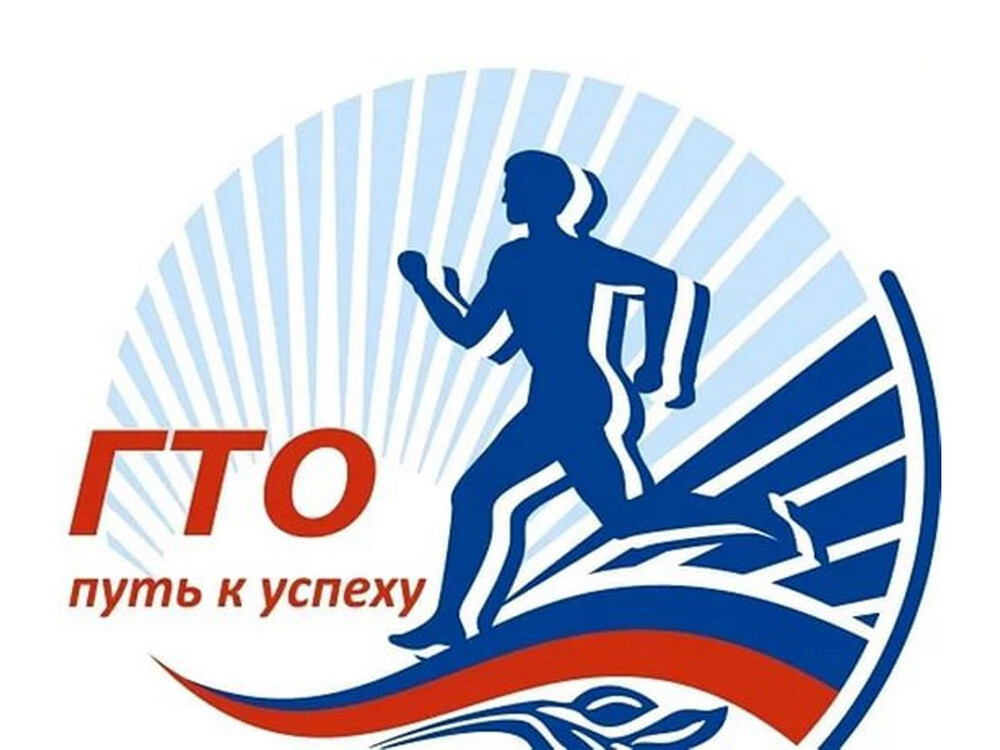 №п.пИспытания (тесты)1Подтягивание на высокой перекладине (количество раз)2. Подтягивание из виса лёжа на низкой перекладине 90 см. (количество раз)3.Сгибание и разгибание рук в упоре лёжа на полу (количество раз)4.Наклон вперёд из положения стоя на гимнастической скамье (от уровня скамьи - см)5.Челночный бег 3*10 м. (с)6.Выполнение прыжка в длину с места толчком двумя ногами (см)7.Поднимание туловища из положения лежа на спине (количество раз за 1 мин)8.Бег на лыжах на  2 км., на 3 км.№п.п.Испытания (тесты)Условия выполнения1Подтягивание на высокой перекладине (количество раз)количество раз за 1 минуту2 Подтягивание из виса лёжа на низкой перекладине 90 см. (количество раз)количество раз за 1 минуту3Сгибание и разгибание рук в упоре лёжа на полу (количество раз)количество раз за 3 минуту4Наклон вперёд из положения стоя на гимнастической скамье (от уровня скамьи - см)(см, одна попытка)5Челночный бег 3*10 м. (с)Секунды до десятых5Выполнение прыжка в длину с места толчком двумя ногами (см)см, лучший результат из 3 попыток6Поднимание туловища из положения лежа на спине количество раз за 1 минуту7Бег на лыжах на  2 км., на 3 км.Секунды до десятых№п/пФамилия, имя, отчествоДата рождения(д.м.г.)Возрастнаягруппа(ступень)УИН номерв АИС ГТОВиза врача**(допущен, подпись врача, дата, печать напротив каждого участника)*(допущен, подпись врача, дата, печать напротив каждого участника)*(допущен, подпись врача, дата, печать напротив каждого участника)*(допущен, подпись врача, дата, печать напротив каждого участника)№НаименованиеИнформацияИнформацияФамилия, Имя, ОтчествоПолID номер-Идентификационный номер участника тестирования в АИС ГТО Дата рожденияДокумент, удостоверяющий личность (паспорт или св-во о рождении)Адрес места жительстваКонтактный телефонАдрес электронной почтыОсновное место учебыСпортивное званиеПочетное спортивное званиеСпортивный разряд с указанием вида спортаПеречень выбранных испытанийЧелночный бег 3х10 м (с)Бег на 30 м (с), или бег на 60 м (с)Бег на 1500 м (мин,с), или бег на 2000 м (мин,с)Подтягивание из виса на высокой перекладине (количество раз)или подтягивание из виса лежа на низкой перекладине 90 см (количество раз)или сгибание и разгибание рук в упоре лежа на полу (количеств раз)Наклон вперед из положения стоя на гимнастической скамье (от уровня скамьи - см)Прыжок в длину с места толчком двумя ногами (см)Метание мяча весом 150 г (м)Поднимание туловища из положения лежа на спине (количество раз за 1 мин)Бег на лыжах на 2 км (мин, с)Бег на лыжах на 3 км (мин, с)Плавание на 50 м (мин,с)Стрельба из положения сидя с опорой локтей о стол и с упора для винтовки, дистанция 10 м (очки): из пневматической винтовки с открытым прицелом, или пневматической винтовки с диоптрическим прицелом, либо «электронного оружия»№п.п             ФИОУИНступеньНаклон впередПодтягивание из виса на высокой перекладинеПодтягивание из виса на лежа на низкой 90 см перекладинеСгибание и разгибание рук в упоре лежа на полуПрыжок в длинуЧелн.бег12345678